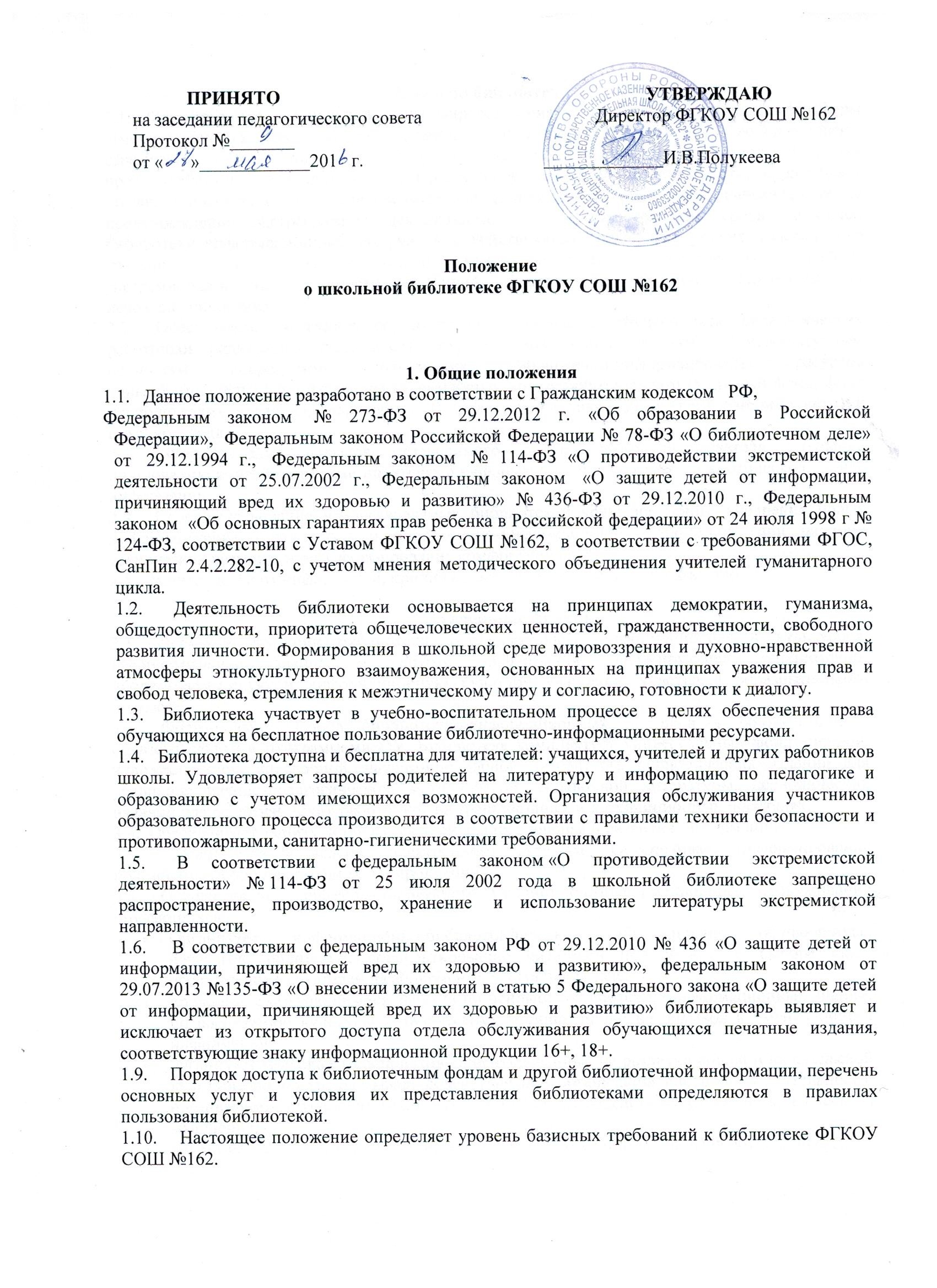 2. Задачи библиотеки2.1.  Формирование в школьной среде мировоззрения и духовно-нравственной атмосферы этнокультурного взаимоуважения, основанных на принципах уважения прав и свобод человека, стремления к межэтническому миру и согласию, готовности к диалогу.  В целях противодействия экстремисткой деятельности, в пределах своей компетентности, осуществляет профилактические, в том числе воспитательные, пропагандистские  меры, направленные на предупреждение экстремисткой деятельности.          Распространение среди читателей библиотеки информационных материалов, содействующих повышению уровня  толерантного сознания школьников. С этой целью наложен запрет на распространения литературы экстремистской направленности и иной информации, негативно влияющей на несовершеннолетних.2.2.   Обеспечение участников образовательного процесса (обучающихся, педагогических работников, родителей обучающихся) доступом к информации, знаниям, идеям, культурным ценностям посредством пользования библиотечно-информационных ресурсов общеобразовательного учреждения на различных носителях: бумажном (книжный фонд, фонд периодических изданий); цифровом (CD-диски); коммуникативном (компьютерные сети) и иных носителях.2.3.   Формирование навыков независимого библиотечного пользователя: обучение пользованию книгой и другими носителями информации, поиску, отбору и критической оценке информации.2.4.   Совершенствование предоставляемых библиотекой услуг на основе внедрения новых информационных технологий и библиотечно-информационных процессов (при наличии технических возможностей), формирование комфортной среды.2.5.  Защита  детей от информации, причиняющей вред их здоровью и развитию.3.Основные функции3.1.  Основные функции библиотеки: образовательная, информационная и культурная. Распространение знаний и другой информации, формирующей библиотечно-библиографическую и информационную культуру учащихся, участие в образовательном процессе.3.2.  Формирование фонда библиотечно-информационных ресурсов в соответствии с образовательными программами ОУ. Библиотека комплектует универсальный фонд учебной, художественной, справочной, научно-популярной литературы, периодических изданий для учащихся; научно-педагогической, методической, справочной литературы, периодических изданий для педагогических работников на традиционных и нетрадиционных носителях.3.3.  Обеспечивает защиту детей от вредной для их здоровья и развития информации.3.4.   Организация и ведение электронного  каталога.  Обеспечивает информирование пользователей об информационной продукции.3.5.  Осуществление дифференцированного библиотечно-информационного обслуживания обучающихся:Организует информационно-библиографическое обслуживание обучающихся, педагогов, родителей, консультирование читателей при поиске и выборе книг, обслуживание читателей на абонементе, в читальном зале;проводит  с обучающимися занятия по основам библиотечно-информационных знаний, по воспитанию культуры и творческому чтению, привитие навыков и умения поиска информации;организует массовые мероприятия, ориентированные на развитие общей и читательской культуры личности, оказывает содействие при организации внеурочной деятельности, организуемой в условиях реализации ФГОС ООО, содействует развитию критического мышления;ведет библиотечно-информационное обслуживание с учетом запросов обучающихся;не допускает обучающихся к  Интернет-ресурсам, электронным документам экстремистского характера.3.6. Осуществление дифференцированного библиотечно-информационного обслуживания педагогических работников:- удовлетворяет запросы, связанные с обучением, воспитанием и здоровьем детей;- содействует профессиональной компетенции, повышению квалификации,  создание условий для их самообразования и профессионального образования;- организует доступ к педагогической информации на любых носителях.3.7.  Ведение необходимой документации по учету библиотечного фонда и обслуживанию читателей в соответствии с установленным порядком.3.8. Популяризация литературы с помощью индивидуальных, групповых, массовых форм работы (библиотечных уроков, бесед, выставок, библиографических обзоров, обсуждений книг).3.9. Повышение квалификации сотрудников, создание условий для их самообразования и профессионального образования.4. Организация деятельности библиотеки4.1. Структура школьной библиотеки: абонемент, читальный зал, хранилище учебников.4.2. Осуществляется  библиотечно-информационное обслуживание на основе библиотечно-информационных ресурсов в соответствии с учебно-воспитательным планом школы, программами, проектами и планом работы библиотеки;4.3. Контроль за фондом библиотеки (материалы экстремистского характера),  электронными документами, интернет-сайтами (доступ к которым возможен с компьютеров, установленных в библиотеке) и Интернет-ресурсами осуществляет инженер  школы (доступ заблокирован фильтром).4.4. Обеспечивается соответствующий санитарно-гигиенический режим и благоприятные условия для обслуживания читателей.4.5. Организовывается взаимодействие с библиотеками (поселковыми, районными).4.6. Происходит систематическое информирование читателей о деятельности библиотеки, в том числе через школьный  сайт. Ссылка на Федеральный список экстремистских материалов размещена на школьном сайте в разделе Библиотека (Сайт Министерства юстиции РФ) http://minjust.ru/extremist-materials4.7. Обеспечивается требуемый режим хранения и сохранности библиотечного фонда, согласно которому хранение учебников осуществляется в отдельном помещении.4.8. Организуется работа по сохранности библиотечного фонда.5. Управление, штаты5.1. Общее руководство деятельностью школьной библиотеки осуществляет директор школы, который утверждает нормативные и технологические документы, планы и отчеты о работе библиотеки. Директор несет ответственность за все стороны деятельности библиотеки и, в первую очередь, за комплектование и сохранность ее фонда, а также создание комфортной среды для читателей.5.2. Директор школы делегирует выполнение отдельных функций контроля над деятельностью библиотеки заместителю директора.5.3.  Ряд функций управления библиотекой делегируется директором ОУ библиотекарю, в соответствии с функциональными обязанностями, предусмотренными квалификационными требованиями, Трудовым договором и Уставом школы.5.4. За организацию работы и результаты деятельности библиотеки отвечает библиотекарь, который является членом педагогического совета, входит в состав педагогического совета.5.5. Библиотека составляет годовой план и отчет по работе, которые обсуждаются на педагогическом совете и утверждаются директором школы. Годовой план библиотеки является частью общего годового плана УВР ОУ.5.6. График работы библиотеки устанавливается в соответствии с расписанием работы школы, а также правилами внутреннего трудового распорядка. Один час рабочего дня выделяется на выполнение внутри библиотечной работы. Один раз в месяц в библиотеке проводится санитарный день, в который библиотека не обслуживает читателей.5.7. Работники библиотеки должны располагать сведениями о запрещенных книгах и иной печатной продукции, т.е. иметь государственный перечень (список) экстремистской литературы.6. Права, обязанности и ответственностьРаботник школьной библиотеки имеет право:6.1. Самостоятельно определять содержание и формы своей деятельности в соответствии с целями и задачами, приведенными в настоящем положении.6.2. Разрабатывать правила пользования библиотекой.6.3. Проводить в установленном порядке факультативные занятия, уроки и кружки по информационной грамотности и культуре;6.4. Участвовать в управлении ОУ.6.5. На свободный доступ к информации, связанной с решением поставленных перед библиотекой задач: к образовательным программам, учебным планам, планам работу ОУ и его структурных подразделений.6.6. На поддержку со стороны администрации ОУ в деле организации повышения квалификации работника библиотеки. Создания необходимых условий для его самообразования, а также для обеспечения их участия в работе МО библиотечного работника, в научных конференциях, совещаниях, семинарах по вопросам библиотечно-информационной работы.6.7. На участие в работе общественных организаций.6.8. На представление к различным формам поощрения, наградам и знакам отличия, предусмотренным для работников образования и культуры.Библиотекарь несет ответственность:6.9. За соблюдение трудовых отношений, регламентируемых законодательством РФ о труде и коллективным договором данного ОУ.6.10. За выполнение функций, предусмотренных настоящим Положением.6.11. За сохранность библиотечных фондов в порядке, предусмотренном действующим законодательством.6.12. Библиотекарь ежеквартально проводит сверку имеющихся в фондах библиотеки документов с Федеральным списком экстремистских материалов, изымает их из оборота библиотеки, ведёт журнал сверок фонда библиотеки с Федеральным списком экстремистских материалов.7. Права и обязанности пользователей библиотеки7.1. Пользователи библиотеки имеют право:- получать полную информацию о составе библиотечного фонда, информационных ресурсах и предоставляемых библиотекой услугах;- пользоваться справочно-библиографическим аппаратом библиотеки;- получать консультационную помощь в поиске и выборе источников информации;- получать во временное пользование на абонементе и в читальном зале печатные издания и другие источники информации;- продлевать срок пользования документами;- получать тематические, фактографические, уточняющие и библиографические справки на основе фонда библиотеки;- участвовать в мероприятиях, проводимых библиотекой;- обращаться для разрешения конфликтной ситуации к директору школы. 7.2. Пользователи школьной библиотеки обязаны:- соблюдать правила пользования школьной библиотекой;- бережно относиться к произведениям печати (не вырывать, не загибать страниц, не делать в книгах подчеркивания, пометки), иным документам на различных носителях, оборудованию, инвентарю;- поддерживать порядок расстановки документов в открытом доступе библиотеки, расположения карточек в каталогах и картотеках;- пользоваться ценными и справочными документами только в помещении библиотеки;- убедиться при получении документов в отсутствии дефектов, а при обнаружении проинформировать об этом работника библиотеки. Ответственность за обнаруженные дефекты в сдаваемых документах несет последний пользователь;- возвращать документы в школьную библиотеку в установленные сроки;- заменять документы школьной библиотеки в случае их утраты или порчи им равноценными, либо компенсировать ущерб в размере, установленном правилами пользования школьной библиотекой;- полностью рассчитаться со школьной библиотекой по истечении срока обучения или работы в школе. 7.3.  Порядок работы с компьютером, расположенным в библиотеке:а) работа с компьютером участников образовательного процесса производится по графику, утвержденному руководителем образовательного учреждения и в присутствии сотрудника библиотеки;б) по всем вопросам поиска информации в Интернете пользователь должен обращаться к работнику библиотеки;в) запрещается обращение к ресурсам Интернета, предполагающим оплату;г) запрещается обращение к ресурсам Интернет, содержащим экстремистский характер;в) работа с компьютером производится согласно утвержденным санитарно-гигиеническим требованиям.